Publicado en Madrid el 26/03/2020 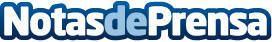 Beltone Remote Care acaba con la barrera de la distancia entre audioprotesista y pacienteConsciente de la necesidad de ofrecer herramientas al audiólogo con las que fidelizar al paciente y aprovechando las ventajas de la sociedad digital, Beltone lanzó, a finales de 2017, Beltone Remote Care. Casi tres años después, el sistema pionero ha ayudado a resolver urgencias auditivas a decenas de miles de pacientes de todo el mundoDatos de contacto:Javier Bravo606411053Nota de prensa publicada en: https://www.notasdeprensa.es/beltone-remote-care-acaba-con-la-barrera-de-la Categorias: Internacional Medicina Telecomunicaciones Dispositivos móviles http://www.notasdeprensa.es